9	examinar y aprobar el Informe del Director de la Oficina de Radiocomunicaciones, de conformidad con el Artículo 7 del Convenio:9.1	sobre las actividades del Sector de Radiocomunicaciones desde la CMR-15;9.1 (9.1.2)	Resolución 761 (CMR-15) – Compatibilidad de las telecomunicaciones móviles internacionales y el servicio de radiodifusión por satélite (sonora) en la banda de frecuencias 1 452-1 492 MHz en las Regiones 1 y 3IntroducciónEl UIT-R y la CEPT han realizado estudios reglamentarios y técnicos entre las telecomunicaciones móviles internacionales (IMT) y el servicio de radiodifusión por satélite (sonora) (SRS (sonora)) en la banda de frecuencias 1 452-1 492 MHz en las Regiones 1 y 3, de conformidad con la Resolución 761 (CMR-15).La protección del SRS (sonora) se logra mediante la aplicación del vigente número 9.19 del RR.Para la protección de las IMT, según se indica en la Resolución 761 (CMR-15), la aplicación del número 9.11 del RR no ofrece estabilidad a largo plazo para el funcionamiento de las IMT, debido a que, si se acordase su coordinación, sólo estarían protegidos los sistemas IMT que entrasen en servicio en los próximos tres años, y solamente durante esos tres años. Estas circunstancias entrañan la posibilidad de que los sistemas IMT no gocen de la protección adecuada en los países que están proyectando su introducción en el futuro, si el territorio de dichos países se halla dentro de la zona de servicio de una red de satélites de uno o varios sistemas del SRS (sonora) de otro país.La CEPT ha armonizado la banda de frecuencias 1 452-1 492 MHz para el enlace descendente suplementario en el servicio móvil. Por lo tanto, la CEPT es partidaria de que se protejan las IMT del SRS (sonora).Los límites de la densidad de flujo de potencia (dfp) producida por una estación espacial en la superficie de la Tierra en el SRS (sonora) en la banda de frecuencias 1 452-1 492 MHz en las Regiones 1 y 3 se proponen en el Artículo 21 del RR, a excepción de la lista de los países que desean mantener el procedimiento de coordinación con arreglo al número 9.11 del RR, ya que tienen estaciones con requisitos de protección más estrictos (por ejemplo, sistemas de telemedida aeronáutica en los países que se enumeran en el número 5.342 del RR con criterios de protección con arreglo al Informe UIT-R M.2324).Si bien la propuesta se limita a las Regiones 1 y 3 con arreglo a este punto del orden del día, la CMR-19 puede considerar la posibilidad de incluir la Región 2 en la aplicación del límite de dfp (junto con la posibilidad de que los países interesados sigan aplicando el procedimiento vigente contenido en el número 9.11 del RR).PropuestasARTÍCULO 21Servicios terrenales y espaciales que comparten bandas
de frecuencias por encima de 1 GHzSección V – Límites de la densidad de flujo de potencia producida
por las estaciones espacialesMOD	EUR/16A21A2/1CUADRO  21-4     (Rev.CMR-)______________*	Los servicios mencionados son aquellos que tienen atribuciones en el Artículo 5.Motivos:	A fin de facilitar la coexistencia entre las IMT y el SRS en la banda de frecuencias 1 452-1 492 MHz, es necesario modificar los procedimientos reglamentarios vigentes por los que se rige la relación entre el SRS y los servicios terrenales incluyendo un valor de dfp de 
–112 dBW/m²/MHz para las Regiones 1 y 3 con el fin de ofrecer una situación más estable (a largo plazo) a las IMT.APÉNDICE 5 (REV.CMR-15)Identificación de las administraciones con las que ha de efectuarse
una coordinación o cuyo acuerdo se ha de obtener a tenor
de las disposiciones del Artículo 9MOD	EUR/16A21A2/2CUADRO 5-1     (Rev.CMR-)Criterios técnicos para la coordinación
(véase el Artículo 9)…CUADRO 5-1 (continuación)     (Rev.CMR-)Motivos:	La coordinación con arreglo al número 9.11 del RR seguirá aplicándose únicamente a los países de las Regiones 1 y 3 que deseen hacerlo como consecuencia de unos requisitos de protección más estrictos (por ejemplo, para proteger sistemas de telemedida aeronáutica).______________Conferencia Mundial de Radiocomunicaciones (CMR-19)
Sharm el-Sheikh (Egipto), 28 de octubre – 22 de noviembre de 2019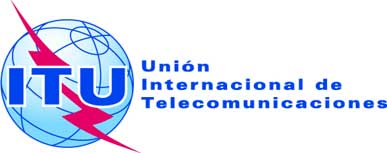 SESIÓN PLENARIAAddéndum 2 al
Documento 16(Add.21)-S7 de octubre de 2019Original: inglésPropuestas Comunes EuropeasPropuestas Comunes EuropeasPropuestas para los trabajos de la ConferenciaPropuestas para los trabajos de la ConferenciaPunto 9.1(9.1.2) del orden del díaPunto 9.1(9.1.2) del orden del díaBanda de frecuenciasServicio*Límite en dB(W/m2) para ángulos de llegada 
por encima del plano horizontalLímite en dB(W/m2) para ángulos de llegada 
por encima del plano horizontalLímite en dB(W/m2) para ángulos de llegada 
por encima del plano horizontalLímite en dB(W/m2) para ángulos de llegada 
por encima del plano horizontalLímite en dB(W/m2) para ángulos de llegada 
por encima del plano horizontalAnchura
de banda de referenciaBanda de frecuenciasServicio*0°-5°5°-25°5°-25°5°-25°25°-90°Anchura
de banda de referencia1 670-1 700 MHzExploración de la Tierra por satéliteMeteorología por satélite–133
(valor basado en la compartición con el servicio de ayudas a la meteorología)–133
(valor basado en la compartición con el servicio de ayudas a la meteorología)–133
(valor basado en la compartición con el servicio de ayudas a la meteorología)–133
(valor basado en la compartición con el servicio de ayudas a la meteorología)–133
(valor basado en la compartición con el servicio de ayudas a la meteorología)1,5 MHz........................Referencia del 
Artículo 9CasoBandas de frecuencias 
(y Región) del servicio 
para el que se solicita coordinaciónUmbral/condiciónMétodo de cálculoObservaciones..................Número 9.11
OSG, no OSG/
terrenalUna estación espacial del SRS en cualquier banda compartida a título primario con igualdad de derechos con servicios terrenales, cuando el SRS no esté sujeto a un Plan, con respecto a los servicios terrenales620-790 MHz (véase la Resolución 549 (CMR-07))
1 452-1 492 MHz
2 310-2 360 MHz (número 5.393)
2 535-2 655 MHz
(números 5.417A y 5.418)
17,7-17,8 GHz (Región 2) 
74-76 GHzSuperposición de los anchos de banda. Las condiciones detalladas de la aplicación del número 9.11 en las bandas 2 630-2 655 MHz y 2 605-2 630 MHz se estipulan en la Resolución 539 (Rev.CMR-03) en el caso de los sistemas SRS (sonora) no OSG, de conformidad con los números 5.417A y 5.418, y en los números 5.417A y 5.418 si se trata de redes del SRS (sonora) OSG, con arreglo a dichas disposiciones.Verificación basada en las frecuencias asignadas y los anchos de banda..................